Підстава: пункт 4-1 постанови Кабінету Міністрів України від 11 жовтня 2016 р. № 710 «Про ефективне використання державних коштів» Обґрунтування на виконання вимог Постанови КМУ від 11.10.2016 № 710:Враховуючи зазначене, замовник прийняв рішення стосовно застосування таких технічних та якісних характеристик предмета закупівлі:специфікація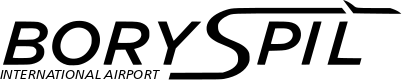 ДЕРЖАВНЕ ПІДПРИЄМСТВО«МІЖНАРОДНИЙ АЕРОПОРТ «БОРИСПІЛЬ» 08300, Україна, Київська обл., Бориспільський район, село Гора, вулиця Бориспіль -7, код 20572069, юридична особа/ суб'єкт господарювання, який здійснює діяльність в окремих сферах господарювання, зазначених у п. 4 ч.1 ст. 2 Закону України «Про публічні закупівлі»Обґрунтування технічних та якісних характеристик предмета закупівлі та очікуваної вартості предмета закупівліОбґрунтування технічних та якісних характеристик предмета закупівлі та очікуваної вартості предмета закупівліПункт КошторисуНазва предмета закупівлі із зазначенням коду за Єдиним закупівельним словникомОчікувана вартість предмета закупівлі згідно річного плану закупівельОчікувана вартість предмета закупівлі згідно ОГОЛОШЕННЯ про проведення відкритих торгівІдентифікатор процедури закупівлі24.60 (2023)Навчання з питань охорони праці, код ДК 021:2015 - 80340000-9 - Послуги у сфері спеціальної освіти 21 093,60 грн. з ПДВ17 578,00грн. без ПДВ UA-2023-05-03-003352-a1Обґрунтування технічних та якісних характеристик предмета закупівліВизначення потреби в закупівлі:Відповідно до ст. 18 Закону України «Про охорону праці» та п. 4 «Типового положення про порядок проведення навчання і перевірки знань з питань охорони праці» НПАОП 0.00-4.12-05 (зі змінами).Обґрунтування технічних та якісних характеристик предмета закупівлі:Якісні та технічні характеристики предмета закупівлі визначені з урахуванням реальних потреб підприємства2Обґрунтування очікуваної вартості предмета закупівліОбґрунтування очікуваної вартості предмета закупівлі: Визначення очікуваної вартості предмета закупівлі обумовлено статистичним аналізом загальнодоступної інформації про ціну предмета закупівлі на підставі затвердженої центральним органом виконавчої влади, що забезпечує формування та реалізує державну політику у сфері публічних закупівель, примірної методики визначення очікуваної вартості предмета закупівлі, затвердженої наказом Міністерства розвитку економіки, торгівлі та сільського господарства України від 18.02.2020 № 275.Розрахунок очікуваної вартості предмета закупівлі здійснено відповідно до Положення «Про порядок визначення очікуваної вартості предмета закупівлі» від 17.05.2022 №50-06-1.Обґрунтування обсягів закупівлі: Обсяги визначено відповідно до очікуваної потреби.№ п/пНайменування ПослугиОдиницявиміруКількістьТехнічні та якісні характеристики предмета закупівлі(Технічна специфікація)1Навчання з питань охорони праці під час експлуатації обладнання, що працює під тиском людина8НПАОП 0.00-1.81-182Навчання з питань охорони праці під час вантажно-розвантажувальних робіт людина6НПАОП 0.00-1.75-153Навчання з питань охорони праці під час виконання робіт на висоті людина5НПАОП 0.00-1.15-074Навчання правилам безпечної роботи з інструментом та пристроями людина5НПАОП 0.00-1.71-13